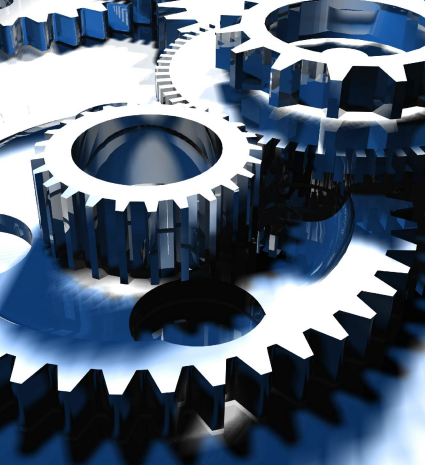 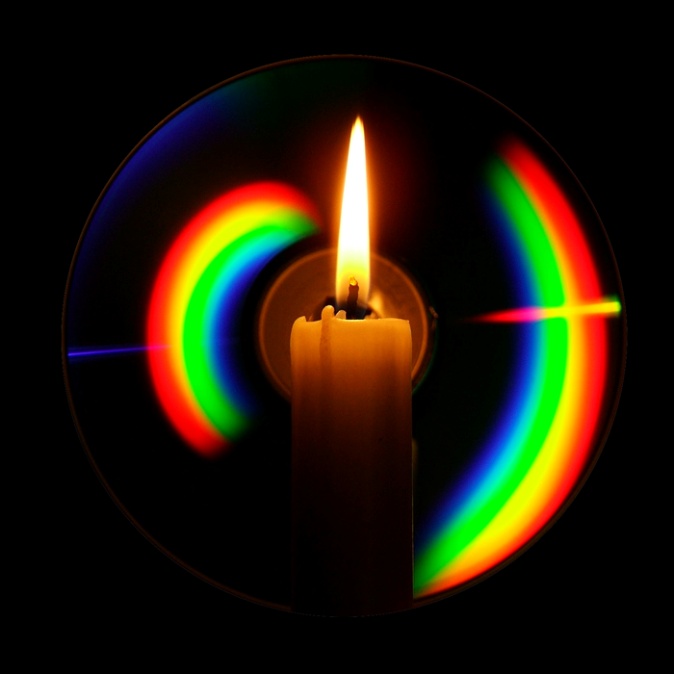 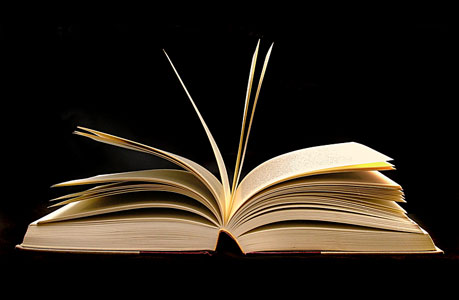 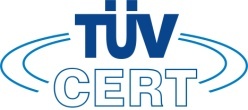 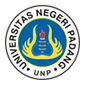 Mechanical Engineering Education JournalPendidikan Teknik Mesin, Fakultas Teknik UNPPelindung :Rektor Universitas Negeri PadangPenanggung Jawab :Dekan Fakultas Teknik Ketua Jurusan Teknik MesinKetua Dewan Penyunting :Nelvi ErizonSekretaris Dewan Penyunting :Yolli FernandaRifelinoPenyunting Ahli :Nizwardi Jalinus(UNP)Suparno(UNP)Penyunting PenulisanSyahrilAgamuddinSuarman MakzuRamli B.AmbiyarWaskitoHasanuddinNasrul RivaiArwizet K.Zonny  Amanda P.Pelaksana Tata UsahaRismanYudhi PratamaAlamat Penyunting dan Tata UsahaJurusan Teknik Mesin FT-UNPJl. Hamka Kampus UNP Airt TawarPadangTelp. (0751)7053508Fax. (0751) 7055644e-mail :Dewan penyunting menerima artikel yang belum diterbitkan dalam media lain, untuk selanjutnya dievaluasi dan disuntingDiterbitkan oleh :Pusat Komputer Universitas Negeri PadangDAFTAR ISIPengantar RedaksiHubungan Sikap Belajar Terhadap Hasil Belajar Siswa Kelas X Teknik Mesin Pada Mata Pelajaran Gambar Teknik Di Smkn 1 Pariaman		1Pembuatan Mesin Kempa Panas Papan Partikel		10Evaluasi Progam Praktek Kerja Industri Siswa Kelas Xi Jurusan Teknik Mesin Smk Kelas Xi Jurusan Teknik Mesin Smkn 1kota Padang	24Persepsi Siswa Tentang Interaksi Guru Dan Siswa Pada Mata Pelajaran Bahan Bakar Bensin Kelas X Jurusan Teknik Otomotif Smkn1 Batipuh		35Upaya Peningkatan Hasil Belajar Siswa Dengan Pendekatan Contextual TeachingAnd Learning Pada Mata Diklat Gambar Teknik Mesin Kelas Xi Smkn 1 Curup		46Hubungan Minat Berwirausaha Di Bidang Pengelasan Terhadap Hasil Belajar Mata Diklat Las Busur Listrik Siswa Kelas Xii Jurusan Teknik Las Smk N2 Payakumbuh		58Analisis Kekuatan Tarik Komposit Polimer Berpenguat Serat Gelas Terhadap Perlakuan Alkali (Naoh)		68Hunungan Minat Bekerja Di Industri Terhadap Prestasi Praktek Kerja Industri Siswa Kelas Ximjurusan Teknik Mesin Smk Semen Padang 		79Studi Minat Mahasiswa  Prodi Pendidikan Teknik Mesin Unp Terhadap Profesi Guru	90Mechanical Engineering Education JournalVol. 1No. 1Hal. 1-105Sept 2012ISSN2302-3325